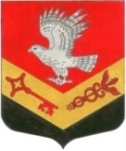 Муниципальное образование«ЗАНЕВСКОЕ ГОРОДСКОЕ ПОСЕЛЕНИЕ» Всеволожского муниципального района Ленинградской областиАДМИНИСТРАЦИЯ ПОСТАНОВЛЕНИЕ26.05.2017 г.                							       		№ 316дер. ЗаневкаОб утверждении административного регламентапо предоставлению муниципальной услуги«Организация ритуальных услуг»В соответствии с Федеральными  законами от 06.10.2003 № 131-ФЗ «Об общих принципах организации местного самоуправления в Российской Федерации», от 27.07.2010 № 210-ФЗ «Об организации предоставления государственных и муниципальных услуг»,  от 12.01.1996   №  8 - ФЗ «О погребении и похоронном деле», администрация муниципального образования «Заневское городское поселение» Всеволожского муниципального района Ленинградской области ПОСТАНОВЛЯЕТ: 	1.Утвердить административный регламент по предоставлению муниципальной услуги  «Организация ритуальных услуг», согласно приложению.          2. Настоящее постановление подлежит опубликованию в средствах массовой информации.          3.Настоящее постановление вступает в силу со дня его официального опубликования в средствах массовой информации.          4.Контроль за исполнением настоящего постановления  возложить на заместителя главы администрации Мыслина С.В.Глава администрации                                  	                                        А.В.ГердийУТВЕРЖДЕН		постановлением  администрации		от 26.05.2017 г. № 316		(Приложение)Административный регламент по предоставлению муниципальной услуги «Организация ритуальных услуг»1. Общие положения1.1. Наименование муниципальной услуги: организация ритуальных услуг (далее – муниципальная услуга).1.2. Наименование органа, предоставляющего муниципальную услугу.Предоставление муниципальной услуги: «Организация ритуальных услуг» осуществляется администрацией муниципального образования «Заневское городское поселение» Всеволожского муниципального района Ленинградской области» (далее – администрация).Подразделением, ответственным за предоставление муниципальной  услуги, является муниципальное казенное учреждение «Центр оказания услуг» (далее – учреждение).1.3. Информация о месте нахождения и графике работы администрации, учреждения указана в приложении № 1.1.4. В предоставлении услуги не участвуют иные органы исполнительной власти, органы местного самоуправления, организации и их структурные подразделения.1.5. Услуга посредством многофункциональных центров предоставления государственных и муниципальных услуг (МФЦ) не предоставляется.1.6. Адрес портала государственных и муниципальных услуг Ленинградской области в сети Интернет (ПГУ ЛО): www.gu.lenobl.ru.Адрес Единого Портала государственных и муниципальных услуг (функций) в сети Интернет (ЕПГУ):  www.gosuslugi.ru.Адрес официального сайта администрации в сети Интернет: http://zanevka.org/.ПГУ ЛО, ЕПГУ и официальный сайт администрации в сети Интернет содержит информацию о предоставлении муниципальной услуги, а также об ОМСУ, предоставляющих муниципальную услугу (участвующих в предоставлении муниципальной услуги).1.7. Информация по вопросам предоставления муниципальной услуги, в том числе о ходе ее предоставления, может быть получена:а) устно - по адресу, указанному в пункте 1.3 административного регламента по предоставлению муниципальной услуги «Организация ритуальных услуг» (далее – административный регламент) в приемные дни, в том числе, по предварительной записи (запись осуществляется по справочному телефону, указанному в пункте 1.3 административного регламента).Время консультирования при личном обращении не должно превышать 15 минут.б) письменно - путем направления почтового отправления по адресу, указанному в пункте 1.3 административного регламента (ответ направляется по адресу, указанному в запросе).в) по справочному телефону, указанному в пункте 1.3. административного регламента.При ответах на телефонные звонки должностное лицо учреждения, подробно в вежливой форме информируют заявителя. Ответ на телефонный звонок должен начинаться с информации о наименовании учреждения. В случае если должностное лицо учреждения не уполномочено давать консультации заявителю сообщается номер телефона, по которому можно получить необходимую информацию.В случае если вопрос требует предварительной подготовки и анализа информации, заявителю предлагается направить запрос в письменной форме.г) по электронной почте путем направления запроса по адресу электронной почты, указанному в пункте 1.3 административного регламента (ответ на запрос, направленный по электронной почте, направляется в виде электронного документа на адрес электронной почты отправителя запроса).1.8. Текстовая информация, указанная в пунктах 1.3 - 1.7 административного регламента, размещается на стендах в местах предоставления муниципальной услуги, на ПГУ ЛО, официальном сайте администрации, в сети «Интернет».1.9. Заявителями, обратившимися за получением муниципальной услуги, могут быть:физические лица;юридические лица;индивидуальные предприниматели.1.9.1. От имени заявителей могут выступать представители, действующие в силу полномочий, основанных на доверенности или договоре.2. Стандарт предоставления муниципальной услуги2.1. Наименование муниципальной услуги «Организация ритуальных услуг».При предоставлении муниципальной услуги осуществляется взаимодействие с организациями, оказывающими ритуальные услуги.Ритуальные услуги включают в себя:прием заказа и заключение договора на организацию похорон;оформление документов, необходимых для погребения;предоставление и доставку похоронных принадлежностей по месту нахождения умерших, транспортировку тела (останков) умершего на кладбище;погребение и перезахоронение;транспортировку тел умерших граждан для судебно-медицинских исследований в морг.2.2. Наименование органа, предоставляющего муниципальную услугу.Услугу предоставляет администрация муниципального образования «Заневское городское поселение» Всеволожского муниципального района Ленинградской области.Подразделением, ответственным за предоставление муниципальной  услуги, является муниципальное казенное учреждение «Центр оказания услуг».2.3. Результатом предоставления муниципальной услуги является:обеспечение гарантированного государством перечня услуг по погребению на безвозмездной основе в соответствии с действующим законодательством;отказ в предоставлении муниципальной услуги.2.4. Срок предоставления муниципальной услуги.Предоставление муниципальной услуги осуществляется в день обращения с запросом о предоставлении муниципальной услуги.2.5. Правовые основания для предоставления муниципальной услуги:Конституция Российской Федерации;Гражданский кодекс Российской Федерации;Федеральный закон от 06.10.2003 № 131-ФЗ «Об общих принципах организации местного самоуправления в Российской Федерации;Федеральный закон от 12.01.1996 № 8-ФЗ «О погребении и похоронном деле»;Федеральный закон от 02.05.2006 № 59-ФЗ «О порядке рассмотрения обращений граждан Российской Федерации;Федеральный закон от 27.07.2010 № 210-ФЗ «Об организации предоставления государственных и муниципальных услуг» (далее – Федеральный закон № 210-ФЗ);Федеральный закон от 27.07.2006 № 152-ФЗ «О персональных данных»;постановление Правительства Российской Федерации от 25.08.2012 № 852 «Об утверждении Правил использования усиленной квалифицированной электронной подписи при обращении за получением государственных и муниципальных услуг и о внесении изменения в Правила разработки и утверждения административных регламентов предоставления государственных услуг». 2.6. Исчерпывающий перечень документов, необходимых в соответствии с законодательными или иными нормативными правовыми актами для предоставления муниципальной услуги, подлежащих представлению заявителем.Для получения муниципальной услуги заявитель подает следующие документы:1) заявление на предоставление гарантированного перечня услуг по погребению;2)  подлинное свидетельство о смерти лица, в отношении которого подается заявление о выдаче разрешения на захоронение (перезахоронение);3)  подлинный документ, удостоверяющий личность лица, осуществляющего организацию погребения (не требуется в случае организации погребения агентами);4)  подлинный документ, удостоверяющий право на организацию погребения (договор на оказание услуг по погребению либо доверенность - для агентов);5)  документ, подтверждающий получение согласия лица или его законного представителя, не являющегося заявителем, обработка персональных данных которого необходима для предоставления муниципальной услуги, на обработку таких персональных данных, если в соответствии с федеральным законом обработка таких персональных данных может осуществляться с согласия указанного лица, за исключением лиц, признанных безвестно отсутствующими, и разыскиваемых лиц, место нахождения которых не установлено уполномоченным федеральным органом исполнительной власти.2.7. Для получения данной услуги не требуется предоставление иных документов, находящихся в распоряжении государственных органов, органов местного самоуправления и подведомственным им организаций (за исключением организаций, оказывающих услуги, необходимые и обязательные для предоставления муниципальной услуги) и подлежащих предоставлению в рамках межведомственного информационного взаимодействия.2.8. Дополнительные документы, которые заявитель вправе представить по собственной инициативе, для представления в рамках межведомственного информационного взаимодействия, не предусмотрены.2.9. Основания для приостановления предоставления муниципальной услуги не предусмотрены.2.10. Исчерпывающий перечень оснований для отказа в приеме документов, необходимых для предоставления муниципальной услуги:тексты документов написаны неразборчиво, в документах имеются подчистки, приписки, зачеркнутые слова и иные неоговоренные исправления, не позволяющие однозначно истолковать их содержание;документы поданы лицом, не уполномоченным заявителем на осуществление таких действий.2.11. Исчерпывающий перечень оснований для отказа в предоставлении муниципальной услуги:непредставление документов или сведений, указанных в пункте 2.6 настоящего административного регламента;При выявлении оснований для отказа в предоставлении муниципальной услуги, предусмотренных подпунктами два, три пункта 2.6 настоящего административного регламента, заявителю письменно разъясняется о необходимости устранить недостатки.Заявитель вправе повторно обратиться за получением муниципальной услуги после устранения оснований для отказа в предоставлении муниципальной услуги.При выявлении оснований для отказа в предоставлении муниципальной услуги, предусмотренных подпунктом 4 пункта 2.6 настоящего административного регламента, письменно разъясняется о необходимости оформить соответствующий документ о наделении лица полномочиями на осуществлении действий, направленных на получение муниципальной услуги, или предлагается заявителю самостоятельно обраться за получением услуги.2.12. Муниципальная услуга предоставляется бесплатно.2.13. Максимальный срок ожидания в очереди при подаче запроса о предоставлении муниципальной услуги и при получении результата предоставления муниципальной услуги составляет не более 15 минут.2.14. Срок регистрации запроса заявителя о предоставлении муниципальной услуги. Документы, представленные заявителем (его представителем), а также направленные почтовым отправлением или в форме электронных документов с использованием информационно-телекоммуникационных сетей общего пользования, в том числе сети «Интернет», регистрируются в день их поступления.2.15. Требования к помещениям, в которых предоставляется муниципальная услуга, к залу ожидания, местам для заполнения запросов о предоставлении муниципальной услуги, информационным стендам с образцами их заполнения и перечнем документов, необходимых для предоставления муниципальной услуги.2.15.1. Предоставление муниципальной услуги осуществляется в специально выделенных для этих целей помещениях.2.15.2. Наличие на территории, прилегающей к зданию, не менее 10 процентов мест (но не менее одного места) для парковки специальных автотранспортных средств инвалидов, которые не должны занимать иные транспортные средства. Инвалиды пользуются местами для парковки специальных транспортных средств бесплатно. На территории, прилегающей к зданию, располагается бесплатная парковка для автомобильного транспорта посетителей, в том числе предусматривающая места для специальных автотранспортных средств инвалидов.2.15.3. Помещения размещаются преимущественно на нижних, предпочтительнее на первых этажах здания, с предоставлением доступа в помещение инвалидам.2.15.4. Вход в здание (помещение) и выход из него оборудуются, информационными табличками (вывесками), содержащие информацию о режиме его работы.2.15.5. Помещения оборудованы пандусами, позволяющими обеспечить беспрепятственный доступ инвалидов, санитарно-техническими комнатами (доступными для инвалидов).2.15.6. При необходимости инвалиду предоставляется помощник из числа работников учреждения для преодоления барьеров, возникающих при предоставлении муниципальной услуги наравне с другими гражданами.2.15.7. Вход в помещение и места ожидания оборудованы кнопками, а также содержат информацию о контактных номерах телефонов для вызова работника, ответственного за сопровождение инвалида.2.15.8. Наличие визуальной, текстовой и мультимедийной информации о порядке предоставления муниципальных услуг, знаков, выполненных рельефно-точечным шрифтом Брайля.2.15.9. Оборудование мест повышенного удобства с дополнительным местом для собаки – поводыря и устройств для передвижения инвалида (костылей, ходунков).2.15.10. Характеристики помещений приема и выдачи документов в части объемно-планировочных и конструктивных решений, освещения, пожарной безопасности, инженерного оборудования должны соответствовать требованиям нормативных документов, действующих на территории Российской Федерации.      2.15.11. Помещения приема и выдачи документов должны предусматривать места для ожидания, информирования и приема заявителей. 2.15.12. Места ожидания и места для информирования оборудуются стульями, кресельными секциями, скамьями и столами (стойками) для оформления документов с размещением на них бланков документов, необходимых для получения муниципальной услуги, канцелярскими принадлежностями, а также информационные стенды, содержащие актуальную и исчерпывающую информацию, необходимую для получения муниципальной услуги, и информацию о часах приема заявлений.2.15.13. Места для проведения личного приема заявителей оборудуются столами, стульями, обеспечиваются канцелярскими принадлежностями для написания письменных обращений.2.16. Показатели доступности и качества муниципальной услуги.2.16.1. Показатели доступности муниципальной услуги (общие, применимые в отношении всех заявителей):1) равные права и возможности при получении муниципальной услуги для заявителей;2) транспортная доступность к месту предоставления муниципальной услуги;3) режим работы администрации, учреждении обеспечивающий возможность подачи заявителем запроса о предоставлении муниципальной услуги в течение рабочего времени;4) возможность получения полной и достоверной информации о муниципальной услуге в администрации, учреждении по телефону, на официальном сайте органа, предоставляющего услугу, посредством ЕПГУ, либо ПГУ ЛО;2.16.2. Показатели доступности муниципальной услуги (специальные, применимые в отношении инвалидов):1) наличие на территории, прилегающей к зданию, в котором осуществляется предоставление муниципальной услуги, мест для парковки специальных автотранспортных средств инвалидов;2) обеспечение беспрепятственного доступа инвалидов к помещениям, в которых предоставляется муниципальная услуга;3) получение для инвалидов в доступной форме информации по вопросам предоставления муниципальной услуги, в том числе об оформлении необходимых для получения муниципальной услуги документов, о совершении им других необходимых для получения муниципальной услуги действий, сведений о ходе предоставления муниципальной услуги;4) наличие возможности получения инвалидами помощи (при необходимости) от работников организации для преодоления барьеров, мешающих получению услуг наравне с другими лицами.2.16.3. Показатели качества муниципальной услуги:1) соблюдение срока предоставления муниципальной услуги;2) соблюдение требований стандарта предоставления муниципальной услуги;3) удовлетворенность заявителя профессионализмом должностных лиц администрации, учреждения при предоставлении услуги;4) соблюдение времени ожидания в очереди при подаче запроса и получении результата; 5) осуществление не более одного взаимодействия заявителя с должностными лицами учреждения при получении муниципальной услуги;6) отсутствие жалоб на действия или бездействия должностных лиц учреждения поданных в установленном порядке.2.17. Иные требования, в том числе учитывающие особенности предоставления муниципальной услуги в МФЦ и особенности предоставления муниципальной услуги в электронной форме.2.17.1. Предоставление муниципальной услуги посредством МФЦ не предусмотрено.2.17.2. Предоставление муниципальной услуги в электронном виде не предусмотрено. 3. Перечень услуг, которые являются необходимыми и обязательными для предоставления муниципальной услуги3.1. Получение услуг, которые, которые являются необходимыми и обязательными для предоставления муниципальной услуги, не требуется.4. Состав, последовательность и сроки выполненияадминистративных процедур, требования к порядку их выполнения4.1. Предоставление муниципальной услуги включает в себя следующие административные процедуры:1) прием и регистрация письменного заявления от заявителя на оказание комплекса гарантированного перечня услуг по погребению с соответствующими документами;2) правовая экспертиза документов, установление оснований для выдачи или отказа в предоставлении муниципальной услуги;3) выдача удостоверения о захоронении, выдача справок о произведенных захоронениях или об их отсутствии.Последовательность административных действий (процедур) по предоставлению муниципальной услуги отражена в блок-схеме, представленной в Приложении № 4 к административному регламенту.4.1.1. Учреждению и его должностным лицам запрещено требовать от заявителя при осуществлении административных процедур:представления документов, информации или осуществления действий, представление или осуществление которых не предусмотрено нормативными правовыми актами, регулирующими отношения, возникающие в связи с предоставлением муниципальной услуги;представления документов и информации, которые находятся в распоряжении государственных органов, органов местного самоуправления и подведомственных им организаций в соответствии с нормативными правовыми актами (за исключением документов, подтверждающих оплату государственной пошлины, документов, включенных в перечень, определенный частью 6 статьи 7 Федерального закона № 210-ФЗ, а также документов, выдаваемых в результате оказания услуг, являющихся необходимыми и обязательными для предоставления государственной/муниципальной услуги);осуществления действий, в том числе согласований, необходимых для получения муниципальной услуги и связанных с обращением в иные государственные органы, органы местного самоуправления, организации (за исключением получения услуг, являющихся необходимыми и обязательными для предоставления муниципальной услуги, включенных в перечни, предусмотренные частью 1 статьи 9 Федерального закона № 210-ФЗ, а также документов и информации, предоставляемых в результате оказания таких услуг).4.2.  Прием и регистрация письменного заявления от заявителя на оказание комплекса гарантированного перечня услуг по погребению с соответствующими документами.Основанием для начала административного действия является получение ответственным органом заявления по утвержденной форме (приложение № 2 или приложение № 3 к административному регламенту) и приложением комплекта документов, указанных в пункте 2.6 административного регламента, необходимых для предоставления муниципальной услуги.При представлении документов лично заявителем специалист ответственного органа, уполномоченный на предоставление муниципальной услуги, на копии запроса ставит отметку о приеме запроса: должность, фамилия, инициалы, подпись, дата приема запроса.Прием и регистрация документов осуществляется в день их поступления в ответственный орган в Книге регистрации захоронений и передаются на исполнение исполнителям.4.3. Правовая экспертиза документов, установление оснований для выдачи или отказа в предоставлении муниципальной услуги.Основанием для начала административного действия является поступление зарегистрированного заявления с приложенными документами специалисту учреждения.Рассмотрение заявления и приложенных документов осуществляет специалист ответственного органа в день их поступления.При рассмотрении поступивших в ответственный орган заявления и документов специалист выявляет отсутствие оснований для отказа в предоставлении муниципальной услуги, предусмотренных пунктом 2.9 настоящего административного регламента, в том числе проверяет правильность оформления представленных документов, определяет их соответствие требованиям законодательства Российской Федерации.По результатам рассмотрения представленных заявителем документов специалист ответственного органа оформляет разрешение о выполнении ритуальных услуг или готовит письменный ответ заявителю об отказе в предоставлении муниципальной услуги (при выявлении оснований для отказа в предоставлении муниципальной услуги).Мотивированный письменный ответ подписывается руководителем ответственного органа или уполномоченным им лицом и выдается на руки заявителю.В случае отказа в предоставлении муниципальной услуги до заявителя должна доводиться информация о способах устранения оснований для отказа в предоставлении муниципальной услуги (при наличии таких способов).4.4. Выдача удостоверения о захоронении, выдача справок о произведенных захоронениях или об их отсутствии, содержание мест под захоронение.Основанием для начала административного действия является установление специалистом отдела отсутствия оснований для отказа в предоставлении муниципальной услуги.Выдача удостоверения о захоронении, выдача справок о произведенных захоронениях производится соответственно форме в приложении № 5 данного регламента.Выдача удостоверения о захоронении, выдача справок о произведенных захоронениях или об их отсутствии подписывается руководителем ответственного органа или уполномоченным им должностным лицом и выдается на руки в день поступления запроса на предоставление муниципальной услуги.Выдача удостоверения о захоронении, выдача справок о произведенных захоронениях или об их отсутствии регистрируется в Книге регистрации захоронений.5. Формы контроля за исполнением административного регламента5.1. Порядок осуществления текущего контроля за соблюдением и исполнением ответственными должностными лицами положений административного регламента и иных нормативных правовых актов, устанавливающих требования к предоставлению муниципальной услуги, а также принятием решений ответственными лицами: 5.1.1. Контроль за полнотой и качеством исполнения муниципальной услуги включает в себя осуществление текущего контроля, проведение плановых и внеплановых проверок.5.1.2. Текущий контроль за соблюдением и исполнением ответственными должностными лицами положений административного регламента и иных нормативных правовых актов Российской Федерации, Ленинградской области и органов местного самоуправления, устанавливающих требования к предоставлению муниципальной услуги, а также принятия решений ответственными лицами осуществляется постоянно уполномоченным лицом, ответственным за предоставление муниципальной услуги.5.2. Порядок и периодичность осуществления плановых и внеплановых проверок полноты и качества предоставления муниципальной услуги:5.2.1. Внеплановая проверка назначается по факту поступления обращения (жалобы) заявителя о нарушениях, допущенных при предоставлении муниципальной услуги, а также в случае поступления в администрацию иной информации, указывающей на имеющиеся нарушения, и проводится в отношении конкретного обращения.5.2.2. Плановая (комплексная) проверка назначается в случае поступления в администрацию в течение года более трех жалоб заявителей о нарушениях, допущенных при предоставлении муниципальной услуги, и проводится в отношении всей документации, касающейся оказания муниципальной услуги за последний квартал.5.2.3. В случае отсутствия жалоб Заявителей периодичность плановых проверок определяет уполномоченное лицо.5.2.4. Для проведения плановых проверок предоставления муниципальной услуги формируется комиссия, в состав которой включаются должностные лица и специалисты администрации.5.2.5. В ходе осуществления внеплановых проверок выявляются нарушения:- законов и иных нормативных правовых актов Российской Федерации, Ленинградской области и органов местного самоуправления, связанных с предоставлением муниципальной услуги по документации (объекту), указанной в обращении Заявителя(ей);прав заявителей;требований административного регламента;порядка и срока ответа на обращения заявителей.5.2.6. В ходе осуществления плановых (комплексных) проверок выявляются нарушения:законов и иных нормативных правовых актов Российской Федерации, Ленинградской области и органов местного самоуправления, связанных с предоставлением муниципальной услуги в течение отчетного периода;прав заявителей;требований административного регламента;порядка и срока ответа на обращения заявителей;оцениваются полнота и качество предоставления муниципальной услуги.5.3. Ответственность должностных лиц за решения и действия (бездействие), принимаемые (осуществляемые) в ходе предоставления муниципальной услуги.5.3.1. Ответственные исполнители несут ответственность за соблюдение порядка и сроков проведения административных процедур, установленных административным регламентом.5.3.2. Ответственность специалистов отделов закрепляется в их должностных регламентах в соответствии с требованиями законодательства.5.3.3. При выявлении нарушений в действиях сотрудника, ответственного за предоставление муниципальной услуги, к нему принимаются меры дисциплинарной ответственности в соответствии с действующим законодательством.5.3.4. Граждане, их объединения и организации имеют право на любые предусмотренные действующим законодательством формы контроля за деятельностью администрации, учреждения при предоставлении муниципальной услуги.6. Досудебный (внесудебный) порядок обжалования решений и действий (бездействия) органа, предоставляющего муниципальную услугу, а также должностных лиц, муниципальных служащих6.1. Заявители либо их представители имеют право на обжалование действий (бездействия) должностных лиц, предоставляющих муниципальную услугу, а также принимаемых ими решений в ходе предоставления муниципальной услуги в досудебном (внесудебном) и судебном порядке.6.2. Предметом досудебного (внесудебного) обжалования является решение, действие (бездействие) администрации, учреждения, должностного лица, муниципальных служащих, ответственных за предоставление муниципальной услуги, в том числе:1) нарушение срока регистрации запроса заявителя о муниципальной услуге;2) нарушение срока предоставления муниципальной услуги;3) требование у заявителя документов, не предусмотренных нормативными правовыми актами Российской Федерации, нормативными правовыми актами субъектов Российской Федерации, муниципальными правовыми актами для предоставления муниципальной услуги;4) отказ в приеме документов, предоставление которых предусмотрено нормативными правовыми актами Российской Федерации, нормативными правовыми актами субъектов Российской Федерации, муниципальными правовыми актами для предоставления муниципальной услуги, у заявителя;5) отказ в предоставлении муниципальной услуги, если основания отказа не предусмотрены федеральными законами и принятыми в соответствии с ними иными нормативными правовыми актами Российской Федерации, нормативными правовыми актами субъектов Российской Федерации, муниципальными правовыми актами;6) затребование с заявителя при предоставлении муниципальной услуги платы, не предусмотренной нормативными правовыми актами Российской Федерации, нормативными правовыми актами субъектов Российской Федерации, муниципальными правовыми актами;7) отказ органа, предоставляющего муниципальную услугу, должностного лица органа, предоставляющего муниципальную услугу, в исправлении допущенных опечаток и ошибок в выданных в результате предоставления муниципальной услуги документах либо нарушение установленного срока таких исправлений.6.3. Жалоба подается в письменной форме на бумажном носителе, в электронной форме в орган, предоставляющий муниципальную услугу. Жалобы на решения, принятые руководителем органа, предоставляющего муниципальную услугу, подаются в вышестоящий орган (при его наличии) либо в случае его отсутствия рассматриваются непосредственно руководителем органа, предоставляющего муниципальную услугу.Жалоба может быть направлена по почте, с использованием информационно-телекоммуникационной сети «Интернет», официального сайта органа, предоставляющего муниципальную услугу, единого портала государственных и муниципальных услуг либо регионального портала государственных и муниципальных услуг, а также может быть принята при личном приеме заявителя.6.4. Основанием для начала процедуры досудебного (внесудебного) обжалования является подача заявителем жалобы, соответствующей требованиям части 5 статьи 11.2 Федерального закона № 210-ФЗ. При необходимости в подтверждение своих доводов заявитель прилагает к жалобе необходимые документы и материалы, подтверждающие обоснованность жалобы, либо их копии.В письменной жалобе в обязательном порядке указывается:наименование органа, предоставляющего муниципальную услугу, должностного лица органа, предоставляющего муниципальную услугу, либо муниципального служащего, решения и действия (бездействие) которых обжалуются;фамилию, имя, отчество (последнее - при наличии), сведения о месте жительства заявителя - физического лица либо наименование, сведения о месте нахождения заявителя - юридического лица, а также номер (номера) контактного телефона, адрес (адреса) электронной почты (при наличии) и почтовый адрес, по которым должен быть направлен ответ заявителю;сведения об обжалуемых решениях и действиях (бездействии) органа, предоставляющего муниципальную услугу, должностного лица органа, предоставляющего муниципальную услугу, либо муниципального служащего;доводы, на основании которых заявитель не согласен с решением и действием (бездействием) органа, предоставляющего муниципальную услугу, должностного лица органа, предоставляющего муниципальную услугу, либо муниципального служащего. Заявителем могут быть представлены документы (при наличии), подтверждающие доводы заявителя, либо их копии.6.5. Заявитель имеет право на получение информации и документов, необходимых для составления и обоснования жалобы в случаях, установленных статьей 11.1 Федерального закона № 210-ФЗ, при условии, что это не затрагивает права, свободы и законные интересы других лиц, и если указанные информация и документы не содержат сведения, составляющих государственную или иную охраняемую тайну.6.6. Жалоба, поступившая в орган, предоставляющий муниципальную услугу, подлежит рассмотрению должностным лицом, наделенным полномочиями по рассмотрению жалоб, в течение пятнадцати рабочих дней со дня ее регистрации, а в случае обжалования отказа органа, предоставляющего муниципальную услугу, должностного лица органа, предоставляющего муниципальную услугу, в приеме документов у заявителя либо в исправлении допущенных опечаток и ошибок или в случае обжалования нарушения установленного срока таких исправлений - в течение пяти рабочих дней со дня ее регистрации.6.7. Исчерпывающий перечень случаев, в которых ответ на жалобу не дается, регулируется Федеральным законом № 210-ФЗ.6.8. По результатам рассмотрения жалобы орган, предоставляющий муниципальную услугу, принимает одно из следующих решений:1) удовлетворяет жалобу, в том числе в форме отмены принятого решения, исправления допущенных органом, предоставляющим  муниципальную услугу, опечаток и ошибок в выданных в результате предоставления муниципальной услуги документах, возврата заявителю денежных средств, взимание которых не предусмотрено нормативными правовыми актами Российской Федерации, нормативными правовыми актами субъектов Российской Федерации, муниципальными правовыми актами, а также в иных формах;2) отказывает в удовлетворении жалобы.Не позднее дня, следующего за днем принятия решения по результатам рассмотрения жалобы, заявителю в письменной форме и по желанию заявителя в электронной форме направляется мотивированный ответ о результатах рассмотрения жалобы.В случае установления в ходе или по результатам рассмотрения жалобы признаков состава административного правонарушения или преступления должностное лицо, наделенное полномочиями по рассмотрению жалоб, незамедлительно направляет имеющиеся материалы в органы прокуратуры.Приложение № 1к административному регламенту 1. Информация о месте нахождения и графике работы администрации, учреждения.Информация о месте нахождения и графике работы администрации муниципального образования «Заневское городское поселение» Всеволожского муниципального района Ленинградской области			Место нахождение: 195298, Ленинградская область, Всеволожский район, д.Заневка, д.48;			Справочные телефоны администрации: 8(812) 521-80-03, 400-26-09;Адрес электронной почты администрации: zanevka48@yandex.ru.График работы администрации:Информация о месте нахождения и графике работы муниципального казенного учреждения «Центр оказания услуг» 2. Информация о месте нахождения и графике работы учреждения.Место нахождения  195298, Ленинградская область, Всеволожский район, д. Заневка, д.48;Справочные телефоны учреждения (81370)78-385;Адрес электронной почты учреждения: mku@zanevka.org;График работы учреждения:Приложение № 2 к административному регламенту Бланк заявления                                                                                      В ответственный орган местного                                                                                          самоуправления                                                                                      от _________________________________,                                                                                      (Ф.И.О. заявителя/наименование организации)                                                                                      Адрес проживания/места нахождения:                                                                                       ___________________________________                                                                                      Телефон ___________________________                                                                           Адрес эл/почты _____________________Заявлениеоб организации ритуальных услугПрошу   выдать   разрешение   на организацию ритуальных услуг для захоронения___________________________________________________________________________                         (фамилия, имя, отчество)___________________________________________________________________________(указать куда: в родственное захоронение или на участок  в пределах  оградыродственного захоронения)где ранее захоронен в ___________ году ____________________________________                                                                           (родственное отношение, Ф.И.О. ранее___________________________________________________________________________захороненного лица)на участке N ________, в могиле N _______, кладбища _______________________                                                                                                       (наименование)на могиле имеется _________________________________________________________                                                   (указать вид намогильного сооружения)с надписью ________________________________________________________________                                            (Ф.И.О. ранее захороненного лица)Правильность сведений подтверждаю.Подпись ___________ Ф.И.О. __________________________________ Дата ________Приложение:  указываются   документы, которые  заявитель   представляет   всоответствии с пунктом 2.6 Административного регламента.____________________________________________________________________________________________________________________________________________________________________________________________________________________________________________________________________________________________________________Результат рассмотрения заявления прошу:    ┌──┐    │  │ выдать на руки;    ├──┤    │  │ направить по почте    ├──┤    Приложение № 3к административному регламенту Бланк заявления                                                             В ответственный орган местного                                                                                      самоуправления                                                                                      от _________________________________,                                                                                      (Ф.И.О. заявителя/наименование организации)                                                                                      Адрес проживания/места нахождения:                                                                                       ___________________________________                                                                                      Телефон ___________________________                                                                           Адрес эл/почты _____________________                                                      Заявлениеоб организации ритуальных услугПрошу выдать разрешение на организацию ритуальных услуг ________________________________________________________________________________________________________________________________________ ________________________________________________________________________________                         (фамилия, имя, отчество умершего)Дата смерти _________________, на кладбище ________________________________________                                                                                                   (наименование кладбища)_________________________________________________________________________________                                                    (дата, Ф.И.О., подпись)Приложение:  указываются   документы,  которые   заявитель  представляет  всоответствии с пунктом 2.6 Административного регламента.____________________________________________________________________________________________________________________________________________________________________________________________________________________________________________________________________________________________________________Результат рассмотрения заявления прошу:    ┌──┐    │  │ выдать на руки;    ├──┤    │  │ направить по почте    ├──┤    Приложение N 4к административному регламентуБЛОК-СХЕМАПРЕДОСТАВЛЕНИЯ МУНИЦИПАЛЬНОЙ ПОДУСЛУГИПО организации ритуальных услугПриложение № 5 к административному регламенту ПРИМЕРНАЯ ФОРМА удостоверения о захоронении, справок о произведенных захоронениях ┌─────────────────────────────────────────────────────────────────────────┐│Выдано лицу, на которого зарегистрировано место захоронения              ││_________________________________________________________________________││                         (фамилия, имя, отчество)                        ││О регистрации захоронения _______________________________________________││_______________________________________ Регистрационный номер ___________││      (фамилия, имя, отчество)                                           ││Дата рождения ___________         Дата смерти __________________         ││Дата захоронения _________ на __________________________________ кладбище││                                  (наименование кладбища)                ││Участок (сектор) ____________ Номер места захоронения __________         ││Размер земельного участка _______________                                ││Руководитель уполномоченного органа                                      ││местного самоуправления в сфере                                          ││погребения и похоронного дела ______________________ (фамилия и инициалы)││          М.П.                     (подпись)                             ││                                                                         ││Дата выдачи удостоверения "__" ____________ 20___ г.                     │┌─────────────────────────────────────────────────────────────────────────┐│Зарегистрировано захоронение на свободном месте родственного             ││(семейного (родового), почетного, воинского) захоронения                 ││_________________________________________________________________________││                         (фамилия, имя, отчество)                        ││                                                                         ││Дата рождения ________________ Дата смерти __________________________    ││Дата захоронения _____________ Регистрационный номер ________________    ││                                                                         ││Руководитель уполномоченного органа                                      ││местного самоуправления в сфере                                          ││погребения и похоронного дела ______________________ (фамилия и инициалы)││          М.П.                       (подпись)                           ││                                                                         ││Дата регистрации "__" ____________ 20___ г.                              │└─────────────────────────────────────────────────────────────────────────┘┌─────────────────────────────────────────────────────────────────────────┐│Зарегистрировано захоронение на свободном месте семейного (родового)     ││захоронения _____________________________________________________________││                              (фамилия, имя, отчество)                   ││                                                                         ││Дата рождения _____________________ Дата смерти ____________________     ││Дата захоронения __________________ Регистрационный номер __________     ││                                                                         ││Руководитель уполномоченного органа                                      ││местного самоуправления в сфере                                          ││погребения и похоронного дела ______________________ (фамилия и инициалы)││            М.П.                      (подпись)                          ││                                                                         ││Дата регистрации "___" ______________ 20___ г.                           │└─────────────────────────────────────────────────────────────────────────┘┌─────────────────────────────────────────────────────────────────────────┐│Зарегистрировано захоронение урны с прахом ______________________________││_________________________________________________________________________││                         (фамилия, имя, отчество)                        ││                                                                         ││Дата рождения _____________________ Дата смерти ____________________     ││                                                                         ││Дата захоронения __________________ Регистрационный номер __________     ││                                                                         ││Руководитель уполномоченного органа                                      ││местного самоуправления в сфере                                          ││погребения и похоронного дела ______________________ (фамилия и инициалы)││            М.П.                      (подпись)                          ││                                                                         ││Дата регистрации "___" ______________ 20___ г.                           │└─────────────────────────────────────────────────────────────────────────┘┌─────────────────────────────────────────────────────────────────────────┐│Надмогильное сооружение (надгробие) установлено                          ││и зарегистрировано "__" ___________ 20___ г.                             ││_________________________________________________________________________││               (описание материала надгробия, его размеры)               ││_________________________________________________________________________││                                                                         ││Высота надмогильного сооружения (надгробия)                              ││Регистрационный номер надгробия __________________________________       ││                                                                         ││Руководитель уполномоченного органа                                      ││местного самоуправления в сфере                                          ││погребения и похоронного дела ______________________ (фамилия и инициалы)││            М.П.                      (подпись)                          ││                                                                         ││Дата регистрации "___" ______________ 20___ г.                           │└─────────────────────────────────────────────────────────────────────────┘Дни недели, время работы администрацииДни недели, время работы администрацииДни неделиВремяПонедельник, вторник, среда, четвергс 09.00 до 18.00, перерыв с 13.00 до 14.00ПятницаСуббота, воскресеньес 09.00 до 17.00, перерыв с 13.00 до 14.00ВыходныеДни недели, время работы учрежденияДни недели, время работы учрежденияДни неделиВремяПонедельник, вторник, среда, четвергс 09.00 до 18.00, перерыв с 13.00 до 14.00ПятницаСуббота, воскресеньес 09.00 до 17.00, перерыв с 13.00 до 14.00ВыходныеЛицо, заинтересованное в получении услуги, предоставляет в администрацию поселения заявление об организации ритуальных услуг и содержанию мест захоронения, а также прилагаемые к нему документы↓Регистрация и рассмотрение заявления↓Проведение проверки наличия документов прилагаемых к заявлению↓Решение о согласовании (отказе в согласовании) организации ритуальных услуг 